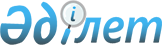 Об утверждении норматива субсидий за единицу закупаемой сельскохозяйственной продукции
					
			Утративший силу
			
			
		
					Постановление акимата Актюбинской области от 18 октября 2019 года № 437. Зарегистрировано Департаментом юстиции Актюбинской области 24 октября 2019 года № 6432. Утратило силу постановлением акимата Актюбинской области от 20 августа 2021 года № 281
      Сноска. Утратило силу постановлением акимата Актюбинской области от 20.08.2021 № 281 (вводится в действие со дня его первого официального опубликования).
      В соответствии со статьей 27 Закона Республики Казахстан от 23 января 2001 года "О местном государственном управлении и самоуправлении в Республике Казахстан", подпунктом 12-6) пункта 2 статьи 7 Закона Республики Казахстан от 8 июля 2005 года "О государственном регулировании развития агропромышленного комплекса и сельских территорий", приказом Министра сельского хозяйства Республики Казахстан от 26 ноября 2014 года № 3-2/615 "Об утверждении правил субсидирования затрат перерабатывающих предприятий на закуп сельскохозяйственной продукции для производства продуктов ее глубокой переработки", зарегистрированного в Реестре государственной регистрации нормативных правовых актов № 10087, акимат Актюбинской области ПОСТАНОВЛЯЕТ:
      1. Утвердить прилагаемый норматив субсидий за единицу закупаемой сельскохозяйственной продукции.
      2. Признать утратившим силу постановление акимата Актюбинской области от 3 октября 2017 года № 347 "Об утверждении норматива субсидий на единицу закупаемой сельскохозяйственной продукции" (зарегистрированное в Реестре государственной регистрации нормативных правовых актов № 5678, опубликованное 26 октября 2017 года в эталонном контрольном банке нормативных правовых актов Республики Казахстан в электронном виде).
      3. Государственному учреждению "Управление сельского хозяйства Актюбинской области" в установленном законодательством порядке обеспечить:
      1) государственную регистрацию настоящего постановления в Департаменте юстиции Актюбинской области;
      2) размещение настоящего постановления на интернет-ресурсе акимата Актюбинской области после его официального опубликования.
      4. Контроль за исполнением настоящего постановления возложить на курирующего заместителя акима Актюбинской области.
      5. Настоящее постановление вводится в действие со дня его первого официального опубликования. Норматив субсидий за единицу закупаемой сельскохозяйственной продукции
					© 2012. РГП на ПХВ «Институт законодательства и правовой информации Республики Казахстан» Министерства юстиции Республики Казахстан
				
      Аким Актюбинской области 

О. Уразалин
Утвержден постановлением акимата Актюбинской области от 18 октября 2019 года № 437
№ п/п
Наименование сельскохозяйственной продукции
Наименование продуктов глубокой переработки
Нормативы субсидий в пересчете на сырье (тенге/литр, тенге/кг)
1
2
3
4
1
Молоко
Сливочное масло
59,0